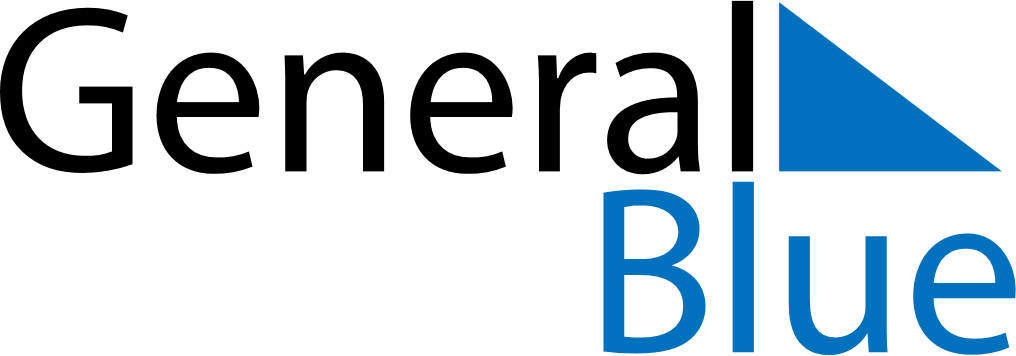 September 2024September 2024September 2024September 2024September 2024September 2024Kanepi, Polvamaa, EstoniaKanepi, Polvamaa, EstoniaKanepi, Polvamaa, EstoniaKanepi, Polvamaa, EstoniaKanepi, Polvamaa, EstoniaKanepi, Polvamaa, EstoniaSunday Monday Tuesday Wednesday Thursday Friday Saturday 1 2 3 4 5 6 7 Sunrise: 6:13 AM Sunset: 8:12 PM Daylight: 13 hours and 59 minutes. Sunrise: 6:15 AM Sunset: 8:09 PM Daylight: 13 hours and 54 minutes. Sunrise: 6:17 AM Sunset: 8:07 PM Daylight: 13 hours and 49 minutes. Sunrise: 6:19 AM Sunset: 8:04 PM Daylight: 13 hours and 44 minutes. Sunrise: 6:21 AM Sunset: 8:01 PM Daylight: 13 hours and 39 minutes. Sunrise: 6:24 AM Sunset: 7:58 PM Daylight: 13 hours and 34 minutes. Sunrise: 6:26 AM Sunset: 7:55 PM Daylight: 13 hours and 29 minutes. 8 9 10 11 12 13 14 Sunrise: 6:28 AM Sunset: 7:53 PM Daylight: 13 hours and 24 minutes. Sunrise: 6:30 AM Sunset: 7:50 PM Daylight: 13 hours and 19 minutes. Sunrise: 6:32 AM Sunset: 7:47 PM Daylight: 13 hours and 14 minutes. Sunrise: 6:34 AM Sunset: 7:44 PM Daylight: 13 hours and 9 minutes. Sunrise: 6:36 AM Sunset: 7:41 PM Daylight: 13 hours and 4 minutes. Sunrise: 6:38 AM Sunset: 7:38 PM Daylight: 12 hours and 59 minutes. Sunrise: 6:41 AM Sunset: 7:36 PM Daylight: 12 hours and 54 minutes. 15 16 17 18 19 20 21 Sunrise: 6:43 AM Sunset: 7:33 PM Daylight: 12 hours and 50 minutes. Sunrise: 6:45 AM Sunset: 7:30 PM Daylight: 12 hours and 45 minutes. Sunrise: 6:47 AM Sunset: 7:27 PM Daylight: 12 hours and 40 minutes. Sunrise: 6:49 AM Sunset: 7:24 PM Daylight: 12 hours and 35 minutes. Sunrise: 6:51 AM Sunset: 7:21 PM Daylight: 12 hours and 30 minutes. Sunrise: 6:53 AM Sunset: 7:19 PM Daylight: 12 hours and 25 minutes. Sunrise: 6:55 AM Sunset: 7:16 PM Daylight: 12 hours and 20 minutes. 22 23 24 25 26 27 28 Sunrise: 6:58 AM Sunset: 7:13 PM Daylight: 12 hours and 15 minutes. Sunrise: 7:00 AM Sunset: 7:10 PM Daylight: 12 hours and 10 minutes. Sunrise: 7:02 AM Sunset: 7:07 PM Daylight: 12 hours and 5 minutes. Sunrise: 7:04 AM Sunset: 7:04 PM Daylight: 12 hours and 0 minutes. Sunrise: 7:06 AM Sunset: 7:01 PM Daylight: 11 hours and 55 minutes. Sunrise: 7:08 AM Sunset: 6:59 PM Daylight: 11 hours and 50 minutes. Sunrise: 7:10 AM Sunset: 6:56 PM Daylight: 11 hours and 45 minutes. 29 30 Sunrise: 7:13 AM Sunset: 6:53 PM Daylight: 11 hours and 40 minutes. Sunrise: 7:15 AM Sunset: 6:50 PM Daylight: 11 hours and 35 minutes. 